2017/2018 Admission Pass Acquisition FormExcept where indicated, this form must be filled out in completionBy signing above, I understand that I am responsible for the pass number(s) listed on this form.  I agree to abide by the Edmonton Soccer Association Facilities Rules and Regulations regarding the governance of the card (excerpt below on the detachable portion of the form).  I understand that any reproduction of the card is strictly prohibited.Edmonton Soccer Association assumes no responsibility for lost, stolen or damaged passes.The above information is being collected by or on the behalf of Edmonton Soccer Association Facilities (ESAF) in accordance with PIPA (Personal Information and Protection Act). The information is being collected for the sole purpose(s) of administering season pass and admissions use.  In the event of fraudulent pass use or admissions violations, this information may be provided to the league in which the individual is registered and/or utilized for ESAF discipline. Should you have any questions regarding the collection of your personal information please contact Edmonton Soccer Association Facilities, info@esaf.ca.Edmonton Soccer Association Rules and Regulations Excerpt25. 	Indoor Soccer Admissions Policy - Edmonton Soccer Centres West, East and South	$4.00 Daily Admission – Individuals (18 and over)	$29.00 Individual Season Pass – Individuals (18 and over). Pass must be shown for each individual for admission without charge. Valid for one person's admission and can be used within an immediate family (i.e. mother or father) on separate occasions. Pass is valid for only one person's access without charge when more than one immediate family member is present.	FREE – Ages 17 and Younger – Ages 60 and Older	Non-transferable Player and Coach Admission Passes are required to be shown for admission without charge and are to be used by registered players, referees and coaches only (distributed through your league). 	ESAF reserves the right to charge additional admission fees for special events at all facilities. Copying Passes is prohibited. Teams or individuals using an illegal or copied pass will result in a FACILITIES BAN.	Player/Coach or other ESAF Passes cannot be distributed inside the building or lobby area by team representatives in order to facilitate free entry for others.  A $50 FINE will be levied if players or other team representatives do not show a valid pass or refuse to pay the admission charge upon entering the building.Having signed above, I understand that I am responsible for the pass number(s) listed on this form.  I agree to abide by the Edmonton Soccer Association Facilities Rules and Regulations regarding the governance of the card.  I understand that any reproduction of the card is strictly prohibited.  I understand that the physical pass must be shown for admission, facsimiles will not be accepted.The above information is being collected by or on the behalf of Edmonton Soccer Association Facilities (ESAF) in accordance with PIPA (Personal Information and Protection Act). The information is being collected for the sole purpose(s) of administering season pass and admissions use.  In the event of fraudulent pass use or admissions violations, this information may be provided to the league in which the individual is registered and/or utilized for ESAF discipline. Should you have any questions regarding the collection of your personal information please contact Edmonton Soccer Association Facilities, info@esaf.ca.Edmonton Soccer Association assumes no responsibility for lost, stolen or damaged passes.Name (First and Last, Please Print)AddressAddressPass Number(s)(staff only in shaded area)Name (First and Last, Please Print)AddressAddressCityProvincePostal CodeCityProvincePostal CodeHome Telephone No.Email Address (optional)Email Address (optional)Staff Initial (verifying all sections complete and form signed)SignatureDateDate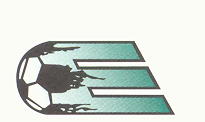 EDMONTON SOCCER FACILITIESOffice & Mailing Address:12720 Victoria Trail, Edmonton, Alberta T5A 5G4Tel: (780) 413-4125    Fax: (780) 406-4976www.esaf.ca 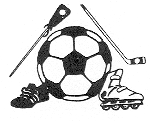 